I Islas Griegas y Tesoros BalcánicosMT-20257  - Web: https://viaje.mt/dcndd14 días y 11 nochesDesde $1499 USD | DBL + 999 IMP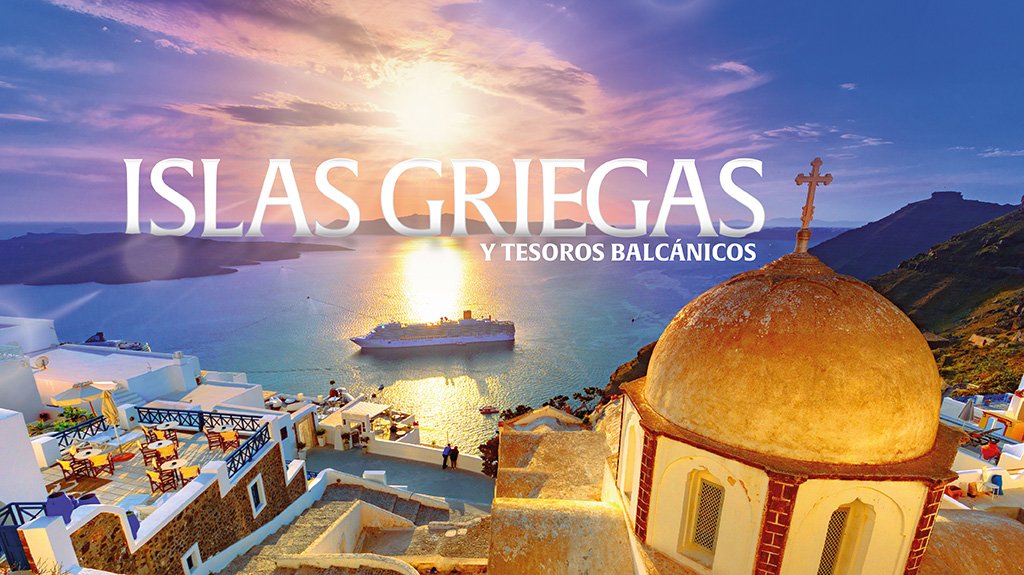 Incluye vuelo conI SALIDAS                    I PAISESBulgaria, Macedonia, Kosovo, Albania, Grecia.I CIUDADESSofia, Skopje, Pristina, Prizren, Ohrid, Tirana, Atenas, Santorini, Mykonos, Cesme, Meteora, Tesalónica.I ITINERARIODíA 01. MéXICO ✈ SOFíACita en el Aeropuerto Internacional Felipe ángeles para abordar vuelo con destino a Sofía, Bulgaria. Noche a bordo.DíA 02. SOFíA 🚌 SKOPJELlegada, recepción en el aeropuerto y traslado al hotel. Desayuno. Salida para la ciudad de Skopje, la capital de la República de Norte de Macedonia. Al llegar hacemos una visita panorámica a esta ciudad pintoresca situada en la orilla del rio Vardar durante la que veremos Puerta de Macedonia, Plaza Macedonia, la escultura de Alejandro Magno cerca del río Vardar y continuaremos por el Puente de Piedra hacia los edificios de Museo Arqueológico, Mezquita Mustafa Pasha, la Casa Memorial de Madre Teresa, el antiguo Bazar Turco, la fortaleza de Skopje. Alojamiento.Sugerimos realizar tour opcional (con costo adicional) ldquo;CANtilde;ON DE MATKArdquo;: Matka es un cantilde;ón situado al oeste de Skopje con área de 5,000 hectáreas y es uno de los destinos más populares en la República Macedonia del Norte. Aquí uno disfruta no solamente la única belleza de la naturaleza local sino también la armonía entre la naturaleza y la construcción humana lograda por los maestros medievales que construyeron varios monasterios en el área.DíA 03. SKOPJE 🚌 PRISTINA 🚌 PRIZREN 🚌 SKOPJEDesayuno. Día libre. Alojamiento.Sugerimos realizar el tour opcional (con costo adicional) ldquo;DíA COMPLETO EN KOSOVOrdquo;. Pristina es la capital de la República de Kosovo que declaró su independencia el 17 de febrero 2008. En Pristina con su calle peatonal llevando el espíritu de la época socialista veremos los edificios de la Mezquita Imperial construida por el Sultán del Imperio Otomano Fatih en la mitad del siglo 15, de la Biblioteca Nacional, de la Torre del Reloj y otros monumentos importantes. Después seguimos para el pintoresco Prizren que es la ciudad segunda grande de Kosovo. Situado en el estrecho valle del río Prizren en la montantilde;a Shar. Durante nuestro recorrido veremos unos monumentos sumamente interesantes como la Mezquita de Sinan Pasha, La Torre de Vigilancia, El Puente de Piedra, El Bantilde;o Turco, etc.DíA 04. SKOPJE 🚌 OHRIDDesayuno. Salida para la antigua y muy pintoresca ciudad de Ohrid (conocida en espantilde;ol también como Ocrida u Ojrida), situada en la orilla del lago de Ohrid. La ciudad está incluida en la Lista del Patrimonio Mundial de la UNESCO. Durante nuestro recorrido del casco antiguo veremos la Puerta Inferior, el teatro antiguo, la Iglesia de Santa Sofía, la fortaleza y la Mezquita de Ali Pasha. Alojamiento.Sugerimos realizar los siguientes tours opcionales (con costo adicional):ldquo;BARCO EN EL LAGO DE OHRIDrdquo;: El paseo en barco por el Lago de Ohrid ofrece una maravillosa vista a las construcciones medievales y modernas en la costa.ldquo;CENA Y ESPECTáCULO DE DANZA FOLCLóRICA TRADICIONAL DE MACEDONIArdquo;: La cena se servirá en un restaurante de tradición local. Tendremos una gran velada con una comida de 4 platos con comida tradicional de cocina macedonia con vinos macedonios. A continuación, disfrutamos de una agradable y entretenida noche folclórica en vivo con música y danza folclórica tradicional macedonia. Al final de la cena de tres horas y media vuelta al hotel.DíA 05OHRID 🚌 TIRANA Desayuno. Día libre. Alojamiento.Sugerimos realizar las siguientes excursiones opcionales (con costo adicional):ldquo;MONASTERIO DEL SANTO NAUMrdquo;: El Monasterio del Santo Naum con exquisita decoración externa se encuentra en las orillas del lago de Ohrid en lo alto de una roca. El monasterio lleva el nombre de su fundador Santo Naum, escritor, educador y maestro medieval búlgaro. Las paredes de la iglesia del monasterio están cubiertas de magníficos frescos medievales. Después de la visita al monasterio tendremos un paseo en barco a la fuente del Lago de Ohrid para disfrutar de esta maravilla natural.ldquo;CIUDAD DE KRUJErdquo;: La visita a la ciudad de Kruje, la antigua capital de Albania, con sus vistas de montantilde;a y arquitectura desiguales. La misma palabra ldquo;krujerdquo; significa ldquo;bellordquo;. En Kruje veremos el Castillo de Kruje, El Edificio del Museo Etnográfico con la Mezquita de Fatih Sultan Mehmed y el pintoresco mercado viejo con alfombras de disentilde;o típico local irrepetible.DíA 06.TIRANA 🚌 YANINADesayuno. Salida para la ciudad de Yanina situada en las orillas del Lago Yanina en la República de Grecia. Formada alrededor de un castillo medieval la bella ciudad sigue preservando rasgos característicos de distintas épocas: mezquitas y bibliotecas de período otomán, casas de los siglos 19 y 20 mezclándose con casas más antiguas a lo largo de las calles serpenteantes, y todo esto decorado exquisitamente con historias de las cruzadas, de batallas y de amor. Alojamiento.Sugerimos realizar la excursión opcional (con costo adicional) ldquo;VISITA AL OJO AZULrdquo;: El ojo azul es una fuente natural de agua fresca situada en una cueva a lo largo de la carretera entre las repúblicas de Albania y de Grecia. El agua un color único mezclando azul, verde y turquesa. Saliendo de la cueva el agua forma un pequentilde;o lago que tiene la forma de ojo humano y que mirado desde arriba imita el iris del ojo humano convirtiéndose en un verdadero milagro natural.  DíA 07YANINA 🚌 ATENASDesayuno. Salida para Atenas, la capital y la ciudad más grande de la República de Grecia, también el área poblada más grande en las costas del mar Mediterráneo. Existiendo en este lugar desde hace más de nueve mil antilde;os la ciudad lleva el nombre de Atenas, la antigua Diosa de la Sabiduría. El recorrido por la ciudad es como un viaje en el tiempo: veremos la Torre de los vientos de la época romana, la iglesia cristiana ortodoxa de los Santos Apóstoles de la época bizantina, la mezquita Tzistarakis de la época otomana, el Palacio Real del siglo 19, las Jardines Nacionales, la Catedral Cristiana Ortodoxa de la Anunciación. Sugerimos realizar la excursión opcional (con costo adicional) ldquo;VISITA AL ACRóPOLIS DE ATENASrdquo;: La Acrópolis es una ciudadela griega construida sobre las ruinas de un poblado tracio pre-griego en una colina en el centro de la ciudad moderna. Acrópolis preserva varios templos de la época helenística y proporciona vistas inolvidables de la ciudad y la bahía de Atenas. Por la belleza de su arquitectura y la importancia para el desarrollo de la cultura y la historia de nuestra civilización Acrópolis está incluido en la lista del Patrimonio de la Humanidad de la UNESCO. Alojamiento.  DíA 08.  ATENAS MYKONOS 🚢 SANTORINIDesayuno. Sugerimos realizar la excursión opcional (con costo adicional) ldquo;PASEO EN BARCO POR EL CANAL DE CORINTOrdquo;: Planeado hace 2700 antilde;os el Canal de Corinto fue construido hace unos 130 antilde;os conectando el Golfo de Corinto en el mar Iónico con el Golfo Sarónico en el mar Egeo. El propósito fue cortar la ruta de los barcos comerciales con unos 400 kilómetros. Siendo un verdadero logro de la igenería de su tiempo hoy día el canal es una de las principales atracciones turísticas de Corinto. A la hora indicada, traslado al puerto de Atenas para abordar el crucero y realizar un recorrido por las islas griegas. Salida hacia Mykonos a las 12:00hrs. Llegada a las 19:00hrs, conocida popularmente como quot;La isla de los vientosquot;, Mykonos alberga molinos de viento del sigo XVI que se han convertido en un auténtico icono de la isla. Salida a las 02:00hrs hacia Santorini. Noche a bordoDíA 09.  SANTORINI 🚢 KUSADASIPensión completa a bordo (sin bebidas). Llegada a Santorini a las 09:00hrs. El encanto romántico de Santorini la hace una de las islas griegas más célebres del Egeo. Tiempo libre. Sugerimos realizar la excursión opcional (con costo adicional) PUEBLOS DE OIA Y FIRA: Nos trasladaremos desde el crucero al puerto de Athinios en botes auxiliares y luego lo llevaremos al pueblo de Oia, donde podrá admirar casas blancas como la tiza a lo largo de callejones estrechos e impecables, puertas azules, un bello conjunto ejemplos maravillosos de arquitectura griega. Luego de esta primera parada,el autobús nos llevará al pueblo de Fira. Después de una introducción y orientación por parte de tu guía en Fira, la ciudad capital de la isla, tendrás tiempo libre para descubrir la ciudad a pie o hacer algunas compras. Después de llegar al puertode Fira en teleférico, regresamos al crucero con los botes auxiliares. Salida a Kusadasia las 17:00hrs. Noche a bordoDíA 10.  KUSADASI 🚢 PATMOS 🚢 ATENASPensión completa a bordo (sin bebidas). Llegada a Kusadasi a las 06:00hrs, tiempo libre. Sugerimos realizar la excursión opcional (con costo adicional) ANTIGUO éFESO Y CASA DE LA VIRGEN MARíA. Salimos del puerto de Kusadasi, desde aquí conducirá hasta la zona de Selcuk donde se encuentra la Casa de la Virgen María. Este lugar, según la tradición, fue el lugar donde la Virgen María pasó sus últimos días y es un lugar sagrado para cristianos y musulmanes. Después de su visita, continuará hacia el mundialmente famoso sitio arqueológico de éfeso para realizar un recorrido a pie. éfeso es un testimonio excepcional de las tradiciones culturales de los períodos helenístico, imperial romano y paleocristiano. éfeso es un sitio importante para el cristianismo; siendo una de las siete Iglesias del Apocalipsis. El apóstol Pablo probablemente pasó dos antilde;os y medio en éfeso durante su tercer viaje misionero. En una hora, explorarás la ciudad caminando por las calles de mármol. En nuestro recorrido, veremos el Odeón, el ágora del Estado, el Prytaneion, el Monumento a Memio, el Templo de Domaciano, la Puerta de Hércules, la Calle de los Curetes, el Templo de Adriano y los Latriens. Continuaremos nuestra exploración con la biblioteca de Celso, el Agora, El Gran Teatro y El Arcadiane (camino del puerto).Salida a las 12:00hrs hacia Patmos. Llegada a las 16:00hrs y tiempo libre. Conocida por los lugarentilde;os como la quot;isla del apocalipsisquot;, Patmos es todo un enclave espiritual debido a las leyendas de San Juan. Sugerimos realizar la excursión opcional (con costo adicional) MONASTERIO DE SAN JUAN GRUTA: Salimos del puerto de Skala y nos dirigimos al impresionante pueblo de Chora. El Monasterio de San Juan está situado entre relucientes casas blancas que forman un sorprendente contraste con su masa oscura. El Beato Christodoulos, Siervo de Cristo, construyó el Monasterio en 1088. Tiene muros gruesos y altos, coronados todo su alrededor por almenas y un total de ocho capillas. El patio está revestido de guijarros y decorado con arcos a través de los cuales se pueden ver los frescos de intrincado disentilde;o que adornan la entrada de la capilla. El museo alberga una magnífica colección de cálices, coronas y cruces enjoyados. Además, hay escritos antiguos que datan del antilde;o 1073, iconos y pinturas religiosas, incluido un original de El Greco. Muchas exposiciones de la biblioteca, que lamentablemente no está abierta al público, también se pueden ver en el museo. Luego, el recorrido continúa con una visita a la Gruta de San Juan, que toma la forma de un monasterio del siglo XVII construido alrededor de la cueva donde San Juan vivió durante dos antilde;os (95-97 d.C.) durante sus escritos del Apocalipsis. En el interior se puede ver la piedra que se dice que utilizó como almohada. Después de este memorable recorrido, embarcarás en el autobús para emprender el corto viaje de regreso al puerto Salida hacia Atenas a las 20:00hrs. Noche a bordo.DíA 11 JUNIO 10  ATENAS 🚌 METEORA 🚌 TESáLONICALlegada del barco a Atenas a las 07:00hrs y desembarque. Día libre. Alojamiento.Sugerimos realizar las siguientes excursiones opcionales (con costo adicional):ldquo;METEORArdquo;: lo que en griego significa quot;la mitad del cieloquot; - es una formación rocosa en la parte central de Grecia donde está situado uno de los complejos monásticos más famosos y curiosos del cristianismo ortodoxo. Los monasterios están construidos en la Edad Media sobre inmensas columnas de roca natural. En ellos siguen viviendo monjes. Visitamos hasta 3 monasterios, dependiendo del tiempo que tengamos. Después de la visita volvemos a Tesalónica.ldquo;CENA EN UNA TAVERNA GRIEGA TRADICIONALrdquo;: Vamos a visitar uno de los restaurantes tradicionales más famosos de la ciudad con menú típico griego, con música y baile folklóricos conocidos de la película Zorba el griego.DíA 12. TESALóNICA 🚌 SOFIADesayuno. El día empieza con una visita panorámica a Tesalónica, la ciudad segunda grande de Grecia durante la que veremos la famosa Torre Blanca, la Plaza de Aristóteles, El Foro Romano, La Rotonda, El Arco del Emperador Romano Galerio, La Casa donde nació Mustafá Kemal Ataturk, el fundador y primer presidente de la República de Turquía. Luego continuaremos a la frontera con Bulgaria y llegaremos a la ciudad de Sofia, la capital y la ciudad más grande de Bulgaria. Al llegar hacemos un recorrido por la ciudad. Siendo una de las ciudades más antiguas del mundo la ciudad de Sofia tiene tres niveles: la vida de hoy corre en el tercer nivel donde veremos la Catedral de San Alejandro Nevski, la plaza central, los edificios de la galería Nacional, Teatro Nacional y la Mezquita Banya Bashi. Visitaremos también el segundo nivel de la ciudad donde están las ruinas romanas y medievales. Sugerimos realizar la excursión opcional (con costo adicional) ldquo;CENA CON ESPECTáCULO DE DANZA FOLCLóRICA TRADICIONAL BúLGARArdquo;: Vamos a visitar uno de los restaurantes tradicionales más famosos de la ciudad con menú típico búlgaro, con música y baile folklóricos. Después de la cena volvemos al hotel. Alojamiento.DíA 13. SOFIA ✈ MéXICODesayuno. A la hora indicada traslado al aeropuerto para abordar vuelo con destino a la Ciudad de México.DíA 14. MéXICOLlegada a la Ciudad de México.-Este itinerario puede sufrir modificaciones por condiciones de carreteras, clima, otros aspectos no previsibles o disponibilidad al momento de reservar-El orden de los servicios puede cambiar-El descriptivo e itinerario del crucero cambia dependiendo de la fecha de salidaI TARIFAS -  Precios indicados por persona en USD         -  Los precios cambian constantemente, así que te sugerimos la verificación de estos, y no utilizar este documento como definitivo, en caso de no encontrar la fecha dentro del recuadro consultar el precio del suplemento con su ejecutivo.I HOTELESPrecios vigentes hasta el 04/10/2024I EL VIAJE INCLUYE  ● Boleto de avión México – Sofía – México, en clase turista.  ● 2 noches de alojamiento en Skopje.  ● 1 noche de alojamiento en Ohrid.  ● 1 noche de alojamiento en Tirana.  ● 1 noche de alojamiento en Yanina  ● 1 noche de alojamiento en Atenas.  ● 3 noches de crucero por las Islas Griegas.  ● 1 noche de alojamiento en Tesalónica.  ● 1 noche de alojamiento en Sofía.  ● Régimen alimenticio indicado en itinerario.  ● Traslados indicados  ● Visitas indicadas  ● Guías de habla hispana  ● Autocar con aire acondicionadoI EL VIAJE NO INCLUYE  ● Gastos personales y extras en los hoteles.  ● Propinas.  ● Impuestos aéreos por persona.  ● Impuestos portuarios: 179 USD por persona (Se pagan desde México)  ● Impuestos de circulación, tasas hoteleras, municipales en Bulgaria: 50 EUROS por persona a la llegada.   ● Visados  ● Ningún servicio no especificado como incluido o como opcional.I TOURS OPCIONALESCAÑON DE MATKA USD 45.00Matka es un cañón situado al oeste de Skopje con área de 5,000 hectáreas y es uno de los destinos más populares en la República Macedonia del Norte. Aquí uno disfruta no solamente la única belleza de la naturaleza local sino también la armonía entre la naturaleza y la construcción humana lograda por los maestros medievales que construyeron varios monasterios en el área.DÍA COMPLETO EN KOSOVO USD 160.00Pristina es la capital de la República de Kosovo que declaró su independencia el 17 de febrero 2008. En Pristina con su calle peatonal llevando el espíritu de la época socialista veremos los edificios de la Mezquita Imperial construida por el Sultán del Imperio Otomano Fatih en la mitad del siglo 15, de la Biblioteca Nacional, de la Torre del Reloj y otros monumentos importantes. Después seguimos para el pintoresco Prizren que es la ciudad segunda grande de Kosovo. Situado en el estrecho valle del río Prizren en la montaña Shar. Durante nuestro recorrido veremos unos monumentos sumamente interesantes como la Mezquita de Sinan Pasha, La Torre de Vigilancia, El Puente de Piedra, El Baño Turco, etc.BARCO EN EL LAGO DE OHRID USD 30.00El paseo en barco por el Lago de Ohrid ofrece una maravillosa vista a las construcciones medievales y modernas en la costa.CENA Y ESPECTÁCULO DE DANZA FOLCLÓRICA TRADICIONAL DE MACEDONIA USD 75.00La cena se servirá en un restaurante de tradición local. Tendremos una gran velada con una comida de 4 platos con comida tradicional de cocina macedonia con vinos macedonios. A continuación, disfrutamos de una agradable y entretenida noche folclórica en vivo con música y danza folclórica tradicional macedonia. Al final de la cena de tres horas y media vuelta al hotel.MONASTERIO DEL SANTO NAUM USD 50.00El Monasterio del Santo Naum con exquisita decoración externa se encuentra en las orillas del lago de Ohrid en lo alto de una roca. El monasterio lleva el nombre de su fundador Santo Naum, escritor, educador y maestro medieval búlgaro. Las paredes de la iglesia del monasterio están cubiertas de magníficos frescos medievales. Después de la visita al monasterio tendremos un paseo en barco a la fuente del Lago de Ohrid para disfrutar de esta maravilla natural.CIUDAD DE KRUJE USD 45.00La visita a la ciudad de Kruje, la antigua capital de Albania, con sus vistas de montaña y arquitectura desiguales. La misma palabra “kruje” significa “bello”. En Kruje veremo el Castillo de Kruje, El Edificio del Museo Etnográfico con la Mezquita de Fatih Sultan Mehmed y el pintoresco mercado viejo con alfombras de diseño típico local irrepetible.VISITA AL OJO AZUL USD 80.00El ojo azul es una fuente natural de agua fresca situada en una cueva a lo largo de la carretera entre las repúblicas de Albania y de Grecia. El agua un color único mezclando azul, verde y turquesa. Saliendo de la cueva el agua forma un pequeño lago que tiene la forma de ojo humano y que mirado desde arriba imita el iris del ojo humano convirtiéndose en un verdadero milagro natural.VISITA AL ACRÓPOLIS DE ATENAS USD 80.00La Acrópolis es una ciudadela griega construida sobre las ruinas de un poblado tracio pregriego en una colina en el centro de la ciudad moderna. Acrópolis preserva varios templos de la época helenística y proporciona vistas inolvidables de la ciudad y la bahía de Atenas. Por la belleza de su arquitectura y la importancia para el desarrollo de la cultura y la historia de nuestra civilización Acrópolis está incluido en la lista del Patrimonio de la Humanidad de la UNESCO.PASEO EN BARCO POR EL CANAL DE CORINTO USD 65.00Planeado hace 2700 años el Canal de Corinto fue construido hace unos 130 años conectando el Golfo de Corinto en el mar Iónico con el Golfo Sarónico en el mar Egeo. El propósito fue cortar la ruta de los barcos comerciales con unos 400 kilómetros. Siendo un verdadero logro de la igenería de su tiempo hoy día el canal es una de las principales atracciones turísticas de Corinto.METEORA USD 80.00Lo que en griego significa "la mitad del cielo" - es una formación rocosa en la parte central de Grecia donde está situado uno de los complejos monásticos más famosos y curiosos del cristianismo ortodoxo. Los monasterios están construidos en la Edad Media sobre inmensas columnas de roca natural. En ellos siguen viviendo monjes. Visitamos hasta 3 monasterios, dependiendo del tiempo que tengamos.CENA EN UNA TAVERNA GRIEGA TRADICIONAL USD 95.00Vamos a visitar uno de los restaurantes tradicionales más famosos de la ciudad con menú típico griego, con música y baile folklóricos conocidos de la película Zorba el griego.CENA CON ESPECTÁCULO DE DANZA FOLCLÓRICA TRADICIONAL BÚLGARA USD 72.00Vamos a visitar uno de los restaurantes tradicionales más famosos de la ciudad con menú típico búlgaro, con música y baile folklóricos. Después de la cena volvemos al hotel.ANTIGUO ÉFESO Y CASA DE LA VIRGEN MARÍA USD 125.00Salga del puerto de Kusadasi, desde aquí conducirá hasta la zona de Selcuk donde se encuentra la Casa de la Virgen María. Este lugar, según la tradición, fue el lugar donde la Virgen María pasó sus últimos días y es un lugar sagrado para cristianos y musulmanes. Después de su visita, continuará hacia el mundialmente famoso sitio arqueológico de Éfeso para realizar un recorrido a pie. Éfeso es un testimonio excepcional de las tradiciones culturales de los períodos helenístico, imperial romano y paleocristiano. Éfeso es un sitio importante para el cristianismo; siendo una de las siete Iglesias del Apocalipsis. El apóstol Pablo probablemente pasó dos años y medio en Éfeso durante su tercer viaje misionero.     En una hora, explorarás la ciudad caminando por las calles de mármol. En nuestro recorrido, veremos el Odeón, el Ágora del Estado, el Prytaneion, el Monumento a Memio, el Templo de Domaciano, la Puerta de Hércules, la Calle de los Curetes, el Templo de Adriano y los Latriens. Continuaremos nuestra exploración con la biblioteca de Celso, el Agora, El Gran Teatro y El Arcadiane (camino del puerto)MONASTERIO DE SAN JUAN GRUTA USD 85.00Salimos del puerto de Skala y nos dirigimos al impresionante pueblo de Chora. El Monasterio de San Juan está situado entre relucientes casas blancas que forman un sorprendente contraste con su masa oscura. El Beato Christodoulos, Siervo de Cristo, construyó el Monasterio en 1088. Tiene muros gruesos y altos, coronados todo su alrededor por almenas y un total de ocho capillas. El patio está revestido de guijarros y decorado con arcos a través de los cuales se pueden ver los frescos de intrincado diseño que adornan la entrada de la capilla.     El museo alberga una magnífica colección de cálices, coronas y cruces enjoyados. Además, hay escritos antiguos que datan del año 1073, iconos y pinturas religiosas, incluido un original de El Greco. Muchas exposiciones de la biblioteca, que lamentablemente no está abierta al público, también se pueden ver en el museo. Luego, el recorrido continúa con una visita a la Gruta de San Juan, que toma la forma de un monasterio del siglo XVII construido alrededor de la cueva donde San Juan vivió durante dos años (95-97 d.C.) durante sus escritos del Apocalipsis. En el interior se puede ver la piedra que se dice que utilizó como almohada. Después de este memorable recorrido, embarcarás en el autobús para emprender el corto viaje de regreso al puerto.PUEBLOS DE OIA Y FIRA USD 80.00Nos trasladaremos desde el crucero al puerto de Athinios en botes auxiliares y luego lo llevaremos al pueblo de Oia, donde podrá admirar casas blancas como la tiza a lo largo de callejones estrechos e impecables, puertas azules, un bello conjunto ejemplos maravillosos de arquitectura griega. Luego de esta primera parada, el autobús nos llevará al pueblo de Fira. Después de una introducción y orientación por parte de tu guía en Fira, la ciudad capital de la isla, tendrás tiempo libre para descubrir la ciudad a pie o hacer algunas compras. Después de llegar al puerto de Fira en teleférico, regresamos al crucero con los botes auxiliares.POLÍTICAS DE CONTRATACIÓN Y CANCELACIÓNhttps://www.megatravel.com.mx/contrato/01-bloqueos-astromundo.pdfPrecios indicados en USD, pagaderos en Moneda Nacional al tipo de cambio del día.Los precios indicados en este sitio web, son de carácter informativo y deben ser confirmados para realizar su reservación ya que están sujetos a modificaciones sin previo aviso.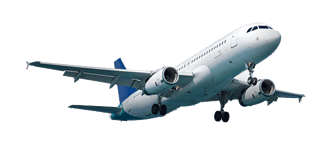 2024Mayo:  31Junio:  28Julio:  12,  26Agosto:  09,  23Septiembre:  06,  20Octubre:  04TARIFAS 2024TARIFAS 2024TARIFAS 2024TARIFAS 2024TARIFAS 2024TARIFAS 2024SencillaDobleTriple$ 1999$ 1499$ 1499Impuestos Aéreos 2024 $ 999SUPLEMENTOS 2024SUPLEMENTOS 2024Mayo: 31  Octubre: 4$ 199Junio: 28  Agosto: 9, 23  Septiembre: 6, 20$ 299Julio: 12, 26$ 399HOTELES PREVISTOS O SIMILARESHOTELES PREVISTOS O SIMILARESHOTELES PREVISTOS O SIMILARESHOTELES PREVISTOS O SIMILARESHOTELCIUDADTIPOPAíSHotel GoldSkopjePrimeraMacedonia Del NorteHotel BelvedereOhridPrimeraMacedonia Del NorteHotel Te StelaTiranaPrimeraAlbaniaHotel PalladionYaninaPrimeraGreciaCrucero Islas GriegasIslas GriegasPrimeraGreciaHotel İlissosAtenasPrimeraGreciaHotel Davitel TobaccoTesalónikaPrimeraGreciaHotel Grand AstoriaSofiaPrimeraBulgariaésta es la relación de los hoteles utilizados más frecuentemente en este circuito. Reflejada tan sólo a efectos indicativos, pudiendo ser el pasajero alojado en establecimientos similares o alternativosésta es la relación de los hoteles utilizados más frecuentemente en este circuito. Reflejada tan sólo a efectos indicativos, pudiendo ser el pasajero alojado en establecimientos similares o alternativosésta es la relación de los hoteles utilizados más frecuentemente en este circuito. Reflejada tan sólo a efectos indicativos, pudiendo ser el pasajero alojado en establecimientos similares o alternativosésta es la relación de los hoteles utilizados más frecuentemente en este circuito. Reflejada tan sólo a efectos indicativos, pudiendo ser el pasajero alojado en establecimientos similares o alternativos